Protokoll Rörö Ö-råd 22/8-2022
Närvarande: Lennart Larsson, Marielle Ryberg, Anna Nyqvist Larsson, Marie Johansson, Sara Johansson, Rakel Brandqvist, Dan Stålebo och Torbjörn Rapp Frånvarande: Acke DahlmanVal av sekreterare: Rakel BrandqvistVal av justeringsman: Dan Stålebo Genomgång av föregående protokollInformation från arbetsgruppernaFärjetrafiken
Vi har skickat in Nordöarnas gemensamma synpunkter på utredningsalternativen till Björn Asplind på Technocean, som är den som utreder Nordöleden. Över sommaren har det inte kommit in några ytterligare utredningsförslag från befolkningen som örådet uppmanade till tidigare. 
Kenny Genborg på Hyppeln har begärt ut utredningsunderlaget, vilket vi nu har fått ta del av. Mellan raderna kan man tolka underlaget som det beställaren önskar är passagerartrafik. Vi har skickat vidare detta underlag till politikerna i kommunen. 
Som vi kan förstå av Björn Asplind så är det inte mycket som talar för passagerartrafik. Bland annat bedöms det behövas ca 700 parkeringsplatser på Burö (nu är det ca 65) till en yta av 5500 m2 i markyta och 4 vån P-hus samt nya kajer. Han kommer i sin kontakt med Trafikverket fråga om detta utredningsalternativ fortsatt ska utredas. Vi och kommunen har bett att få återkoppling av detta svar. Han fortsätter att utreda de olika alternativen i utredningen som ska lämnas till Trafikverket i slutet av oktober. Vi fortsätter från vårt håll att trycka på angående användandet av Nordö 3 för att återställa den kapacitet som gått förlorad vid nedmålningen. Trafikverket menar att leden har fungerat bra då de inte fått in några klagomål. Vi förmedlar våra insamlade mejl från perioden maj-juni och uppmanar alla att använda Trafikverkets e-tjänst för kontakt när man inte kommit med färjan.
InfrastrukturTorbjörn har inte hört något mer angående asfalteringen. Han ska ta kontakt med kommunen och trycka på angående detta. Vi ska även ta med det som en fråga till nästa Ö-samråd.
Boende
Kommunala tomten har blivit såld. Om kommunen eller Ö-rådet blir kontaktade av ytterligare barnfamiljer/blivande barnfamiljer som är intresserade att bosätta sig året om är kommunen öppna för att släppa även de andra tomterna för försäljning. 
Marie Torgersson har kontaktat Ö-rådet med önskemål om att strandskyddet på Gule skära ska flyttas 100 meter längre upp i höjd med hennes fastighet så att ängen blir skyddad och att Ö-rådet ska driva den frågan. 
Jenny Wik har också skrivit ett brev till Ö-rådet angående Söränga och Gule skära. Hon uttrycker sin oro över att skogen, ängen och stranden nu hotas av bebyggelse och undrar hur Ö-rådet ställer sig till detta. 
För att få en helhetsbild över hur strandskyddet ser ut i nuläget har vi tittat på Öckerö Kommuns karta över strandskydd (se länk längst ner i protokollet samt bifogad bild). Där kan man se att strandskyddet är utökat på hela naturreservatet, att hamnarna är undantaget strandskyddet och att strandskyddet följer kustremsan på den bebyggda delen av ön bortsett från området vid Gule skära samt området norr om Hästtången där strandskyddet sträcker sig en bit upp på land. 
Vi har även tittat på Öckerö Kommuns Översiktsplan (se länk längst ner i protokollet) där är området Söränga utpekat som klass 2, höga naturvärden. Kommunen har således redan uppmärksammat naturvärdena som finns på området.
Vi i Ö-rådet värnar alla om badplatsen Gule skära, men vi ser på kartan att strandskyddet redan är högre än på övriga bebyggda delen av ön och ser därmed inte att stranden skulle vara hotad. 
Vi som Ö-råd har under lång tid haft som mål att vända den negativa befolkningsutvecklingen och få mer åretruntboende på ön så att Rörö kan få fortsätta vara en levande ö året om.På ön finns det begränsat med mark för bebyggelse och vi önskar inte begränsa den ytterligare.I Rörö Ö-råds stadgar §2 står det: Rörö Ö-råd ska vara en rådgivande församling, vars syften är att tillvarata öns intressen och vara behjälplig att lösa dess problem. Ö-rådet ska vara politiskt och religiöst neutralt. Ö-rådet ska förvalta de av kommunen avsatta medlen på ett sådant sätt att de ger största möjliga utdelning till öns alla invånare.
Vi är eniga i Ö-rådet att vi inte har som uppgift att driva enskilda fastigheters strandskyddsärenden eller kan ha åsikter i försäljningar av privata marker utan hänvisar likt kommunen vidare till länsstyrelsen för vidare hantering av frågan. Hemsidan
Madelene Ryberg har skickat in ett mejl till Ö-rådet angående vår hemsida, hon upplyser oss om att jämfört med flera andra Ö-råds hemsidor finns det väldigt lite information. Hon saknar bland annat kontaktinformation, Ö-rådets uppgift, stadgar med mera.
Vi är medvetna om detta och Rakel tar på sig ansvaret att uppdatera vår hemsida med mer information.
Naturreservatet/turismVidare i Madelene Rybergs mejl nämner hon frågan angående hästar året runt som har varit på tal om senaste året. Vi ska ta frågan vidare till Västkuststiftelsen för att få ett tydligt svar om vad de har för planer. 
 Vision RöröVi kommer skicka ut kallelse till alla föreningar för att bilda en gemensam Visionsgrupp. Om man som privatperson är intresserad av att delta i Visionsgruppen är man varmt välkommen att kontakta oss på Ö-rådet.
 Gemenskap
Vi har beslutat att alla i Ö-rådet tar ett gemensamt ansvar för den här arbetsgruppen
 
Politikermöte 24/8 kl. 17.45-19.30 
Vi kommer ställa frågor till politikerna om färjetrafiken, boende och skola. Kommer finnas utrymme för allmänna frågor ifrån närvarande. 
Övriga frågor 
Företag som vill sätta upp skylt på ”Fyren” kan ta kontakt med Ö-rådet. Nästa möte 26/9-2022 kl. 18:00
Länkar: Karta (för strandskydd klicka; Miljö- och naturvård  Skyddsområden  Strandskydd)https://karta.ockero.se/spatialmapÖversiktsplan Öckerö Kommun https://www.ockero.se/download/18.39629b96169c4cfbfe8120fe/1554108665227/%C3%96versiktsplan%20f%C3%B6r%20%C3%96cker%C3%B6%20kommun%20-%20Utblick%20%C3%96cker%C3%B6.pdfMarie Johansson, ordförande …………………………………………..………………………Rakel Brandqvist, sekreterare …………………………………………..………………………Dan Stålebo, justerare             …………………………………………..………………………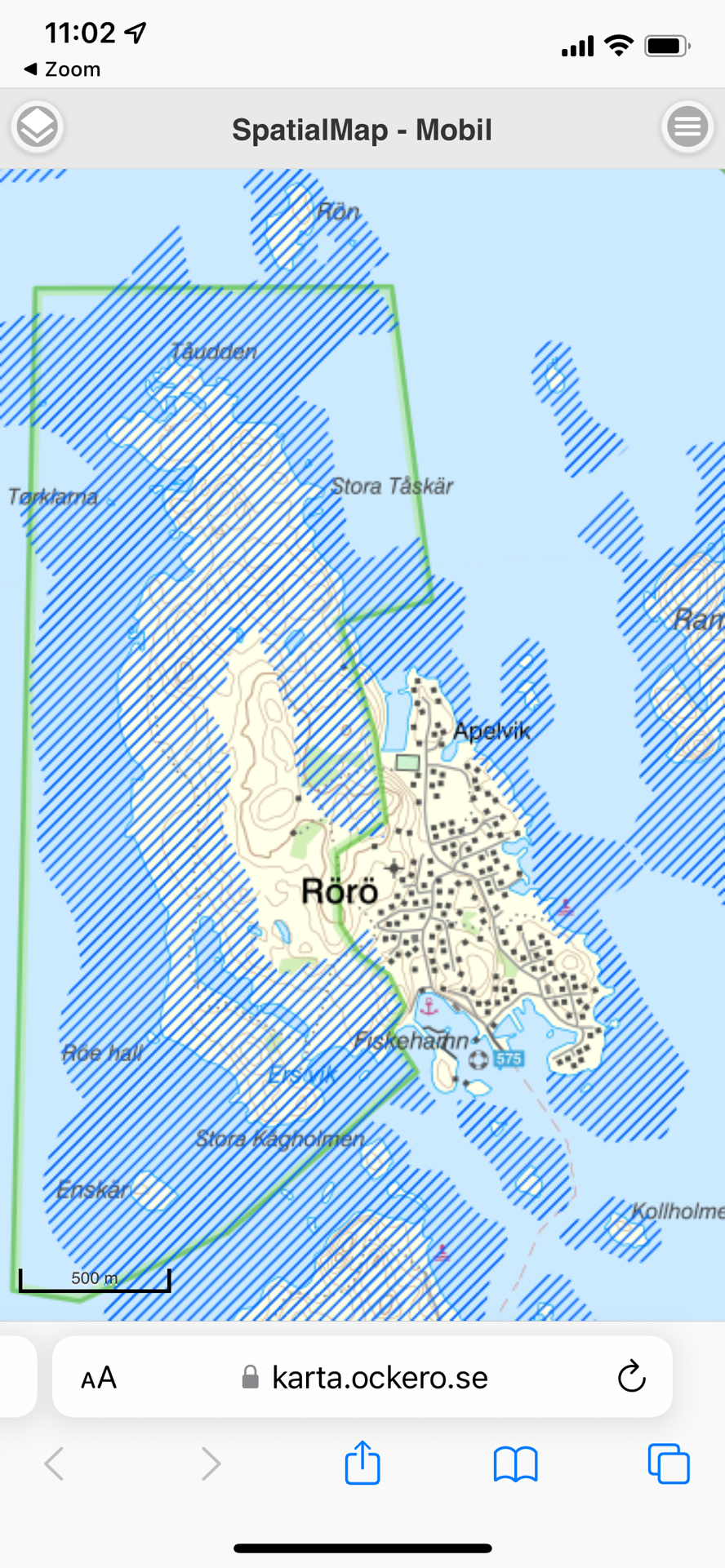 